Подготовка к конкурсу социальных плакатов, посвященных  здоровому образу жизни. Тематический урок «Нет вредным привычкам»05.04.2018, 13.00 – 14.005, 9 классы – 25 учащихсяНа совместном тематическом уроке 5 и 9 классов учащимся был предложен просмотр мультфильма о негативном влиянии вредных привычек, в особенности на детский организм. Ребята высказывали свои мнения, обсуждая данные вопросы. Затем было предложено оформить плакаты, на которых будут видны выводы, сделанные учащимся во время мероприятия.Цели: дать основы здорового образа жизни, научить ценить и сохранять собственное здоровье, развивать кругозор и познавательную деятельность.Результат: Плакаты по теме: «Нет вредным привычкам»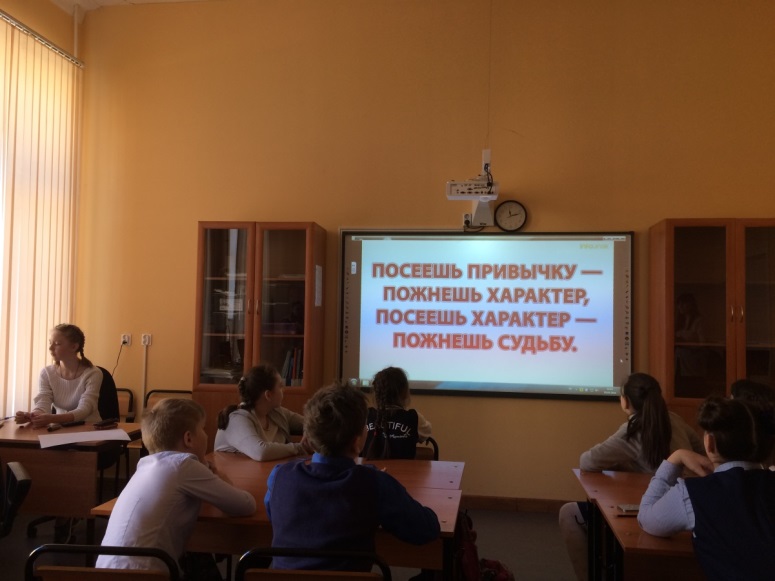 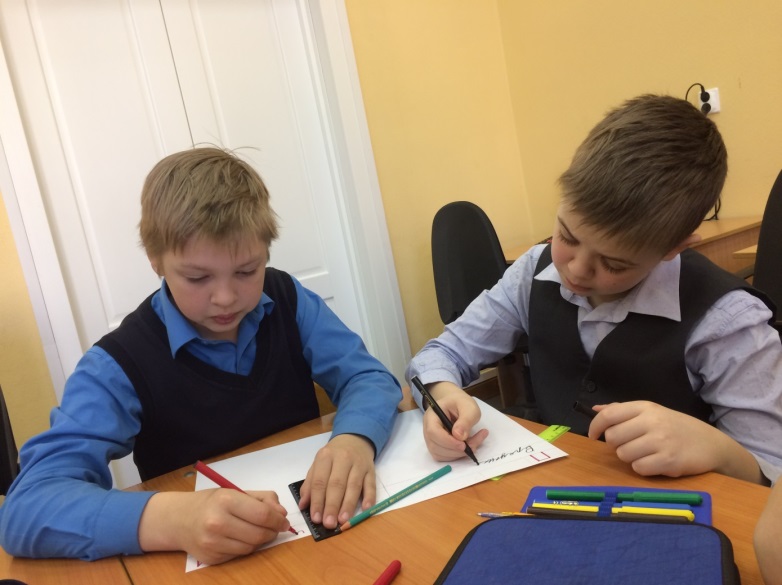 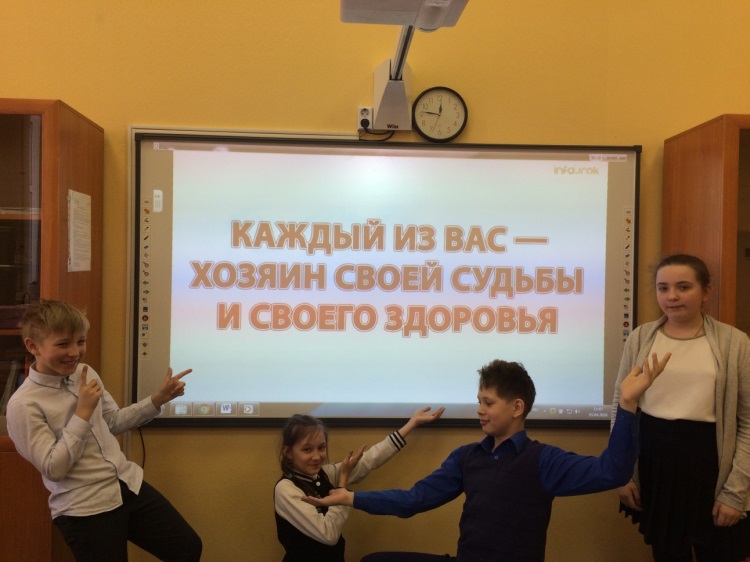 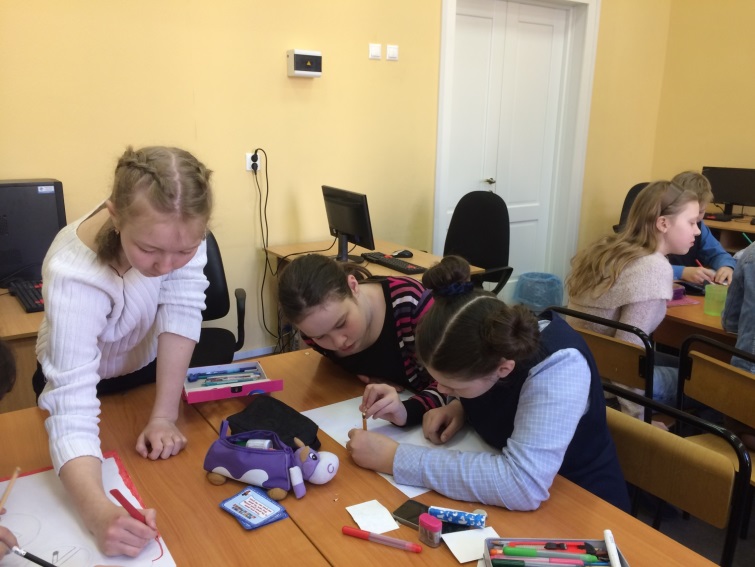 